Горшковой Марины Николаевны, 222-034-577                             Графический диктант                    Российский воин бережет
Родной страны покой и славу.     
Он на посту и наш народ
Гордится армией по праву!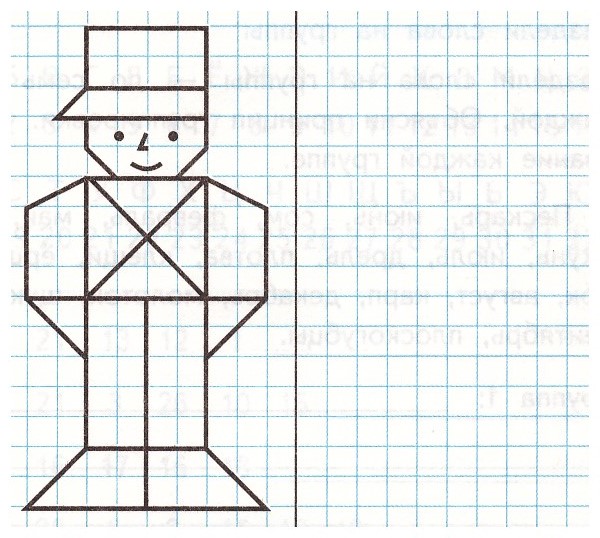 